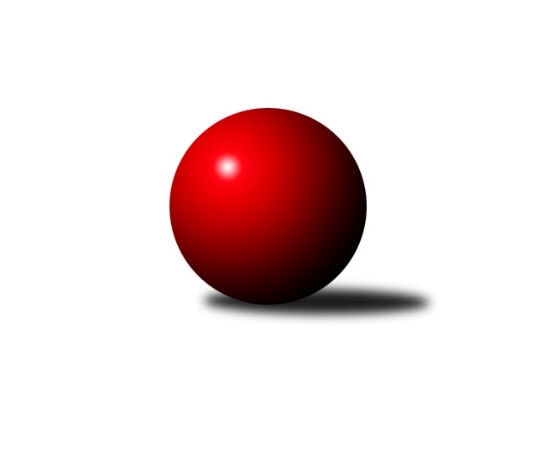 Č.9Ročník 2014/2015	15.11.2014Nejlepšího výkonu v tomto kole: 3451 dosáhlo družstvo: TJ Valašské Meziříčí1. KLZ 2014/2015Výsledky 9. kolaSouhrnný přehled výsledků:KK Blansko 	- TJ Valašské Meziříčí	2:6	3373:3451	12.0:12.0	15.11.TJ Lokomotiva Česká Třebová	- TJ Sokol Duchcov	6:2	3350:3249	15.0:9.0	15.11.KK Zábřeh	- SKK  Náchod	2:6	3259:3271	12.5:11.5	15.11.SKK Jičín	- TJ Sokol Husovice	3:5	3200:3244	12.0:12.0	15.11.KK Konstruktiva Praha 	- KC Zlín	3:5	3144:3178	13.5:10.5	15.11.KK Slavia Praha	- TJ Spartak Přerov	2:6	3210:3292	8.0:16.0	15.11.Tabulka družstev:	1.	TJ Spartak Přerov	9	7	1	1	49.5 : 22.5 	121.5 : 94.5 	 3285	15	2.	KC Zlín	9	6	1	2	44.0 : 28.0 	114.5 : 101.5 	 3182	13	3.	KK Slavia Praha	9	5	2	2	47.0 : 25.0 	120.5 : 95.5 	 3290	12	4.	TJ Valašské Meziříčí	9	6	0	3	43.0 : 29.0 	112.0 : 104.0 	 3288	12	5.	SKK  Náchod	9	5	0	4	42.0 : 30.0 	120.0 : 96.0 	 3201	10	6.	KK Zábřeh	9	3	2	4	37.0 : 35.0 	115.5 : 100.5 	 3235	8	7.	KK Konstruktiva Praha	9	3	2	4	35.0 : 37.0 	110.0 : 106.0 	 3266	8	8.	TJ Sokol Duchcov	9	4	0	5	31.0 : 41.0 	102.5 : 113.5 	 3177	8	9.	KK Blansko	9	3	0	6	27.0 : 45.0 	104.0 : 112.0 	 3181	6	10.	TJ Sokol Husovice	9	3	0	6	26.5 : 45.5 	94.5 : 121.5 	 3147	6	11.	SKK Jičín	9	2	1	6	25.0 : 47.0 	97.5 : 118.5 	 3131	5	12.	TJ Lokomotiva Česká Třebová	9	2	1	6	25.0 : 47.0 	83.5 : 132.5 	 3139	5Podrobné výsledky kola:	 KK Blansko 	3373	2:6	3451	TJ Valašské Meziříčí	Eliška Petrů	124 	 131 	 130 	135	520 	 1:3 	 530 	 143	132 	 111	144	Vendula Šebková	Zuzana Musilová	150 	 134 	 159 	164	607 	 3:1 	 583 	 148	153 	 144	138	Klára Zubajová	Lucie Nevřivová	136 	 152 	 144 	122	554 	 3:1 	 530 	 127	137 	 119	147	Jana Navláčilová	Lenka Kalová st.	135 	 144 	 156 	140	575 	 1:3 	 616 	 160	158 	 155	143	Natálie Topičová	Soňa Daňková	128 	 137 	 145 	151	561 	 2:2 	 617 	 170	131 	 168	148	Alena Kantnerová	Zdeňka Ševčíková	143 	 140 	 139 	134	556 	 2:2 	 575 	 140	144 	 133	158	Markéta Jandíkovározhodčí: Nejlepší výkon utkání: 617 - Alena Kantnerová	 TJ Lokomotiva Česká Třebová	3350	6:2	3249	TJ Sokol Duchcov	Lucie Kaucká	145 	 140 	 146 	145	576 	 3:1 	 552 	 144	141 	 133	134	Nikol Plačková	Eva Sedláková *1	122 	 139 	 157 	143	561 	 3:1 	 507 	 126	119 	 138	124	Eva Jelínková	Alena Holcová	115 	 120 	 134 	130	499 	 1:3 	 535 	 136	131 	 140	128	Ivana Březinová	Kateřina Kolářová	140 	 128 	 133 	129	530 	 2:2 	 540 	 130	139 	 130	141	Adéla Kolaříková	Ludmila Johnová	158 	 153 	 135 	143	589 	 3:1 	 578 	 151	151 	 139	137	Simona Koutníková	Klára Pekařová	156 	 144 	 140 	155	595 	 3:1 	 537 	 133	129 	 119	156	Markéta Hofmanovározhodčí: střídání: *1 od 1. hodu Kamila ŠmerdováNejlepší výkon utkání: 595 - Klára Pekařová	 KK Zábřeh	3259	2:6	3271	SKK  Náchod	Dana Wiedermannová	126 	 136 	 141 	139	542 	 2:2 	 550 	 136	138 	 138	138	Šárka Majerová	Nikola Kunertová	122 	 116 	 129 	145	512 	 0.5:3.5 	 556 	 139	132 	 140	145	Martina Hrdinová	Helena Sobčáková	127 	 123 	 126 	124	500 	 0:4 	 533 	 128	151 	 129	125	Ilona Bezdíčková	Romana Švubová	148 	 165 	 160 	142	615 	 4:0 	 564 	 144	136 	 148	136	Dana Adamů	Olga Ollingerová	123 	 140 	 140 	126	529 	 2:2 	 554 	 147	131 	 137	139	Aneta Cvejnová	Lenka Horňáková	151 	 139 	 135 	136	561 	 4:0 	 514 	 144	128 	 123	119	Michaela Kučerovározhodčí: Nejlepší výkon utkání: 615 - Romana Švubová	 SKK Jičín	3200	3:5	3244	TJ Sokol Husovice	Helena Šamalová	123 	 122 	 131 	128	504 	 1:3 	 535 	 143	100 	 132	160	Monika Pšenková	Martina Tomášková	119 	 117 	 140 	143	519 	 2:2 	 550 	 147	142 	 129	132	Monika Smutná	Marie Říhová	126 	 131 	 133 	130	520 	 2:2 	 519 	 124	132 	 131	132	Markéta Gabrhelová	Alena Šedivá	131 	 120 	 153 	140	544 	 3:1 	 507 	 130	143 	 118	116	Veronika Štáblová	Markéta Hofmanová	126 	 150 	 152 	118	546 	 1:3 	 573 	 145	159 	 124	145	Ivana Pitronová	Monika Hercíková	154 	 159 	 119 	135	567 	 3:1 	 560 	 148	150 	 133	129	Pavlína Procházkovározhodčí: Nejlepší výkon utkání: 573 - Ivana Pitronová	 KK Konstruktiva Praha 	3144	3:5	3178	KC Zlín	Edita Koblížková	138 	 114 	 111 	155	518 	 1.5:2.5 	 573 	 138	151 	 150	134	Martina Zimáková	Marie Chlumská	148 	 138 	 128 	127	541 	 2:2 	 537 	 146	143 	 113	135	Barbora Divílková st.	Hana Viewegová	120 	 118 	 137 	121	496 	 2:2 	 510 	 118	126 	 132	134	Eliška Kubáčková	Jana Čiháková	112 	 112 	 122 	131	477 	 1:3 	 517 	 119	134 	 139	125	Hana Kubáčková	Ludmila Holubová	144 	 151 	 138 	130	563 	 4:0 	 503 	 134	112 	 129	128	Šárka Nováková	Petra Najmanová	138 	 128 	 131 	152	549 	 3:1 	 538 	 137	132 	 127	142	Bohdana Jankovýchrozhodčí: Nejlepší výkon utkání: 573 - Martina Zimáková	 KK Slavia Praha	3210	2:6	3292	TJ Spartak Přerov	Jana Račková	132 	 131 	 133 	145	541 	 2:2 	 502 	 141	136 	 113	112	Martina Janyšková	Vlasta Kohoutová	149 	 135 	 122 	122	528 	 2:2 	 558 	 145	132 	 139	142	Kamila Katzerová	Kristýna Strouhalová	133 	 136 	 151 	146	566 	 1:3 	 580 	 131	144 	 158	147	Gabriela Helisová	Helena Gruszková	132 	 120 	 140 	114	506 	 0:4 	 557 	 141	138 	 147	131	Jitka Szczyrbová	Vladimíra Šťastná	125 	 149 	 133 	120	527 	 1:3 	 558 	 160	129 	 145	124	Michaela Sedláčková	Blanka Mizerová	123 	 133 	 136 	150	542 	 2:2 	 537 	 147	142 	 112	136	Kateřina Fajdekovározhodčí: Nejlepší výkon utkání: 580 - Gabriela HelisováPořadí jednotlivců:	jméno hráče	družstvo	celkem	plné	dorážka	chyby	poměr kuž.	Maximum	1.	Natálie Topičová 	TJ Valašské Meziříčí	569.83	372.3	197.6	2.2	6/6	(616)	2.	Jitka Killarová 	KK Zábřeh	563.25	369.0	194.3	2.3	6/6	(596)	3.	Petra Najmanová 	KK Konstruktiva Praha 	563.04	369.6	193.4	2.7	6/6	(605)	4.	Markéta Jandíková 	TJ Valašské Meziříčí	561.75	377.2	184.5	2.7	6/6	(623)	5.	Gabriela Helisová 	TJ Spartak Přerov	561.20	369.1	192.1	4.0	5/5	(593)	6.	Jana Račková 	KK Slavia Praha	559.83	374.0	185.9	3.1	6/6	(604)	7.	Ivana Pitronová 	TJ Sokol Husovice	558.81	373.3	185.6	5.1	4/4	(592)	8.	Kristýna Strouhalová 	KK Slavia Praha	557.96	373.3	184.7	2.8	6/6	(576)	9.	Kateřina Fajdeková 	TJ Spartak Přerov	555.88	365.8	190.1	3.7	5/5	(581)	10.	Ludmila Holubová 	KK Konstruktiva Praha 	555.83	371.1	184.8	4.0	6/6	(604)	11.	Martina Hrdinová 	SKK  Náchod	555.00	371.1	183.9	3.4	6/6	(614)	12.	Pavlína Procházková 	TJ Sokol Husovice	551.95	371.8	180.2	4.6	4/4	(588)	13.	Kamila Katzerová 	TJ Spartak Přerov	551.00	372.1	178.9	6.8	5/5	(596)	14.	Dana Adamů 	SKK  Náchod	549.83	364.3	185.6	3.8	4/6	(564)	15.	Vladimíra Šťastná 	KK Slavia Praha	548.60	358.3	190.4	1.7	5/6	(601)	16.	Zuzana Musilová 	KK Blansko 	548.44	357.6	190.9	2.7	5/5	(630)	17.	Blanka Mizerová 	KK Slavia Praha	547.83	369.9	177.9	2.4	6/6	(584)	18.	Martina Tomášková 	SKK Jičín	547.60	366.9	180.8	5.5	5/6	(631)	19.	Lenka Horňáková 	KK Zábřeh	546.96	357.7	189.3	2.0	6/6	(583)	20.	Vendula Šebková 	TJ Valašské Meziříčí	545.71	364.8	181.0	2.3	6/6	(568)	21.	Jitka Szczyrbová 	TJ Spartak Přerov	544.55	360.8	183.8	5.0	5/5	(600)	22.	Vlasta Kohoutová 	KK Slavia Praha	544.53	360.5	184.1	4.0	5/6	(579)	23.	Klára Zubajová 	TJ Valašské Meziříčí	543.00	366.2	176.8	5.6	6/6	(583)	24.	Adéla Kolaříková 	TJ Sokol Duchcov	542.55	354.6	188.0	2.9	4/5	(560)	25.	Michaela Sedláčková 	TJ Spartak Přerov	542.52	367.2	175.3	4.2	5/5	(585)	26.	Simona Koutníková 	TJ Sokol Duchcov	542.08	366.0	176.1	2.6	5/5	(578)	27.	Aneta Cvejnová 	SKK  Náchod	541.94	367.8	174.1	2.3	6/6	(578)	28.	Martina Janyšková 	TJ Spartak Přerov	541.25	358.5	182.8	5.2	4/5	(609)	29.	Hana Viewegová 	KK Konstruktiva Praha 	540.50	367.5	173.0	3.9	5/6	(567)	30.	Lucie Kaucká 	TJ Lokomotiva Česká Třebová	539.52	359.2	180.4	4.3	5/5	(611)	31.	Soňa Daňková 	KK Blansko 	538.50	361.5	177.0	4.9	4/5	(594)	32.	Martina Zimáková 	KC Zlín	537.40	359.9	177.5	3.5	5/5	(573)	33.	Markéta Hofmanová 	SKK Jičín	537.33	360.3	177.0	1.9	6/6	(614)	34.	Ilona Bezdíčková 	SKK  Náchod	535.53	366.0	169.5	5.1	5/6	(551)	35.	Dana Wiedermannová 	KK Zábřeh	535.25	355.1	180.2	3.2	6/6	(587)	36.	Olga Ollingerová 	KK Zábřeh	535.22	360.1	175.2	5.9	6/6	(548)	37.	Kamila Šmerdová 	TJ Lokomotiva Česká Třebová	534.00	371.4	162.6	7.6	4/5	(574)	38.	Renata Rybářová 	TJ Sokol Duchcov	533.75	355.4	178.4	3.3	4/5	(553)	39.	Zdeňka Ševčíková 	KK Blansko 	533.60	347.0	186.6	2.7	5/5	(570)	40.	Ludmila Johnová 	TJ Lokomotiva Česká Třebová	533.48	366.4	167.0	5.2	5/5	(589)	41.	Eliška Kubáčková 	KC Zlín	533.25	350.8	182.4	3.9	4/5	(555)	42.	Lucie Nevřivová 	KK Blansko 	533.00	354.7	178.3	3.6	5/5	(597)	43.	Jana Navláčilová 	TJ Valašské Meziříčí	533.00	362.4	170.6	5.4	4/6	(558)	44.	Šárka Majerová 	SKK  Náchod	532.70	362.7	170.0	6.2	5/6	(561)	45.	Martina Čapková 	KK Konstruktiva Praha 	531.75	365.9	165.8	4.5	6/6	(551)	46.	Romana Švubová 	KK Zábřeh	531.42	354.5	177.0	2.3	6/6	(615)	47.	Klára Pekařová 	TJ Lokomotiva Česká Třebová	531.36	357.9	173.5	6.0	5/5	(595)	48.	Bohdana Jankových 	KC Zlín	529.20	356.5	172.7	3.1	4/5	(543)	49.	Lenka Kalová  st.	KK Blansko 	527.60	351.6	176.0	6.1	5/5	(575)	50.	Nikol Plačková 	TJ Sokol Duchcov	527.60	364.5	163.1	5.9	5/5	(552)	51.	Lenka Kubová 	KK Zábřeh	527.50	350.4	177.1	3.4	6/6	(541)	52.	Šárka Marková 	KK Slavia Praha	525.27	363.5	161.8	9.2	5/6	(563)	53.	Marie Chlumská 	KK Konstruktiva Praha 	524.95	359.5	165.5	7.2	5/6	(551)	54.	Michaela Kučerová 	SKK  Náchod	524.50	356.3	168.3	6.3	4/6	(547)	55.	Hana Kubáčková 	KC Zlín	524.32	359.3	165.0	6.6	5/5	(558)	56.	Barbora Divílková  st.	KC Zlín	523.75	349.6	174.2	5.9	4/5	(537)	57.	Šárka Nováková 	KC Zlín	523.31	355.9	167.4	6.6	4/5	(548)	58.	Monika Smutná 	TJ Sokol Husovice	523.00	358.4	164.6	9.8	4/4	(574)	59.	Marie Říhová 	SKK Jičín	520.50	350.9	169.6	5.6	6/6	(582)	60.	Monika Hercíková 	SKK Jičín	520.13	348.7	171.4	6.7	6/6	(568)	61.	Kateřina Kolářová 	TJ Lokomotiva Česká Třebová	519.40	352.2	167.2	5.6	5/5	(574)	62.	Ivana Březinová 	TJ Sokol Duchcov	518.80	351.7	167.2	7.7	4/5	(548)	63.	Helena Šamalová 	SKK Jičín	515.58	342.3	173.3	6.4	4/6	(569)	64.	Lucie Kelpenčevová 	TJ Sokol Husovice	511.00	353.8	157.2	6.3	3/4	(566)	65.	Monika Pšenková 	TJ Sokol Husovice	510.92	351.8	159.1	8.1	4/4	(541)	66.	Alena Šedivá 	SKK Jičín	509.15	348.7	160.5	6.1	5/6	(559)	67.	Soňa Lahodová 	KK Blansko 	505.85	347.1	158.8	7.7	5/5	(547)	68.	Alena Holcová 	TJ Lokomotiva Česká Třebová	484.33	341.7	142.7	12.0	4/5	(538)		Alena Kantnerová 	TJ Valašské Meziříčí	592.67	379.3	213.3	1.3	3/6	(617)		Naděžda Dobešová 	KK Slavia Praha	586.67	385.0	201.7	2.0	3/6	(610)		Veronika Petrov 	KK Konstruktiva Praha 	572.83	376.0	196.8	3.0	3/6	(644)		Zuzana Machalová 	TJ Spartak Přerov	558.50	366.5	192.0	3.0	1/5	(592)		Eva Kopřivová 	KK Konstruktiva Praha 	554.00	382.0	172.0	6.0	1/6	(554)		Hana Stehlíková 	KC Zlín	548.00	376.0	172.0	6.5	2/5	(561)		Markéta Hofmanová 	TJ Sokol Duchcov	547.63	370.0	177.6	2.9	2/5	(573)		Olga Bučková 	TJ Sokol Duchcov	544.00	363.0	181.0	2.0	1/5	(544)		Jana Čiháková 	KK Konstruktiva Praha 	541.58	356.1	185.5	4.3	3/6	(583)		Lucie Pavelková 	TJ Valašské Meziříčí	530.11	365.7	164.4	4.9	3/6	(554)		Markéta Gabrhelová 	TJ Sokol Husovice	527.00	368.8	158.3	9.3	2/4	(546)		Pavlína Keprtová 	KK Zábřeh	525.00	365.0	160.0	3.0	1/6	(525)		Martina Danišová 	SKK Jičín	525.00	365.0	160.0	8.0	1/6	(525)		Lenka Chalupová 	TJ Sokol Duchcov	524.75	360.0	164.8	7.8	2/5	(542)		Petra Vlčková 	SKK  Náchod	518.50	360.0	158.5	7.0	2/6	(536)		Veronika Štáblová 	TJ Sokol Husovice	517.00	361.8	155.3	8.3	2/4	(528)		Eliška Petrů 	KK Blansko 	516.00	362.0	154.0	5.5	2/5	(520)		Edita Koblížková 	KK Konstruktiva Praha 	514.50	351.0	163.5	6.5	2/6	(518)		Lenka Hanušová 	TJ Sokol Husovice	514.00	342.5	171.5	4.5	1/4	(544)		Andrea Jánová 	TJ Lokomotiva Česká Třebová	513.50	348.3	165.2	6.7	3/5	(527)		Dita Trochtová 	KC Zlín	513.17	347.3	165.8	5.5	2/5	(541)		Nikola Kunertová 	KK Zábřeh	512.00	348.0	164.0	7.0	1/6	(512)		Lucie Moravcová 	SKK  Náchod	512.00	350.7	161.3	7.3	3/6	(532)		Ludmila Šťastná 	TJ Valašské Meziříčí	512.00	352.0	160.0	5.0	1/6	(512)		Lucie Šťastná 	TJ Valašské Meziříčí	511.33	358.0	153.3	9.0	3/6	(545)		Eva Jelínková 	TJ Sokol Duchcov	508.33	347.2	161.2	7.0	2/5	(514)		Jana Abrahamová 	SKK Jičín	506.50	347.5	159.0	9.0	2/6	(530)		Helena Gruszková 	KK Slavia Praha	506.00	359.0	147.0	6.0	1/6	(506)		Helena Sobčáková 	KK Zábřeh	504.50	354.5	150.0	5.0	1/6	(509)		Růžena Svobodová 	TJ Sokol Duchcov	502.33	340.7	161.7	7.0	3/5	(521)		Lucie Leibnerová 	TJ Spartak Přerov	499.00	329.0	170.0	6.0	1/5	(499)		Eva Sedláková 	TJ Lokomotiva Česká Třebová	457.00	333.0	124.0	17.0	1/5	(457)Sportovně technické informace:Starty náhradníků:registrační číslo	jméno a příjmení 	datum startu 	družstvo	číslo startu
Hráči dopsaní na soupisku:registrační číslo	jméno a příjmení 	datum startu 	družstvo	Program dalšího kola:10. kolo22.11.2014	so	10:00	TJ Sokol Duchcov - SKK Jičín	22.11.2014	so	10:00	KK Blansko  - TJ Lokomotiva Česká Třebová	22.11.2014	so	12:15	TJ Sokol Husovice - KK Konstruktiva Praha 	22.11.2014	so	13:00	TJ Valašské Meziříčí - SKK  Náchod	22.11.2014	so	14:00	TJ Spartak Přerov - KK Zábřeh	22.11.2014	so	14:00	KC Zlín - KK Slavia Praha	Nejlepší šestka kola - absolutněNejlepší šestka kola - absolutněNejlepší šestka kola - absolutněNejlepší šestka kola - absolutněNejlepší šestka kola - dle průměru kuželenNejlepší šestka kola - dle průměru kuželenNejlepší šestka kola - dle průměru kuželenNejlepší šestka kola - dle průměru kuželenNejlepší šestka kola - dle průměru kuželenPočetJménoNázev týmuVýkonPočetJménoNázev týmuPrůměr (%)Výkon2xAlena KantnerováVal. Meziříčí6172xRomana ŠvubováZábřeh116.586155xNatálie TopičováVal. Meziříčí6162xAlena KantnerováVal. Meziříčí111.466171xRomana ŠvubováZábřeh6155xNatálie TopičováVal. Meziříčí111.286164xZuzana MusilováBlansko6073xZuzana MusilováBlansko109.656071xKlára PekařováČ. Třebová5953xGabriela HelisováPřerov108.985801xLudmila JohnováČ. Třebová5891xMartina ZimákováZlín108.34573